Evaluation de mathématiques – 55 minutesLa calculatrice est simplement une aide, les réponses doivent être justifiées.Exercice 1 : 5 pointsSoit la fonction f définie sur  par .Calculer l’image de 1 par fDéterminer un (ou les) antécédent(s) de 25 par f.Soit la fonction g définie sur  par . On appelle C sa courbe représentative dans un repère.Le point A(2 ; 7) appartient-il à C ?Montrer que le point B(–9 ; 239) appartient à la courbe C.Déterminer un (ou les) antécédents de 11 par g.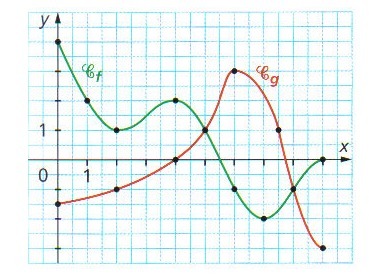 Exercice 2 : 4,5 pointsVoici Cf et Cg les courbes représentatives des fonction f et g définie sur [0 ; 9]. Déterminer g(2).Déterminer graphiquement les solutions des équations suivantes.               a)          b)       Déterminer graphiquement les solutions des inéquations suivantes.              a)          b)        Exercice 3 : connaissance du cours (2,5 points)1. Recopier le texte et compléter.a) La fonction carré a pour expression    . Elle est définie sur … .  Sa courbe représentative est appelée hyperbole ou asymptote ou parabole (choisir la bonne réponse parmi les 3 proposées)b) La fonction inverse a pour expression  Elle est définie sur (choisir la bonne réponse parmi les 3 proposées)2. Tracer la courbe représentative de la fonction racine carré (  ) sur l’intervalle [0 ;5]Exercice 4 : 5 points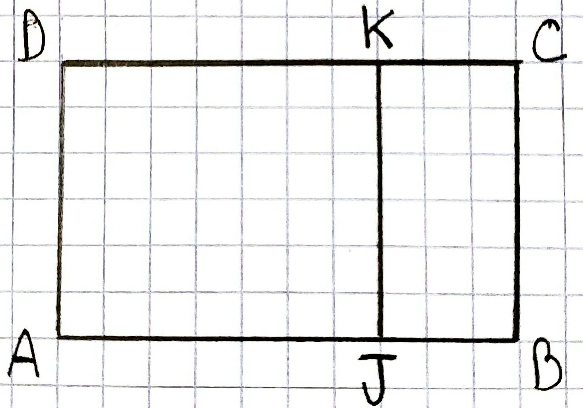 ABCD est un rectangle tel que AB = 19. (KJ) est parallèle à (CB).x est un nombre réel.Le point J est mobile sur [AB] et BJ = x.La longueur BC varie en fonction de x, BC = x+2.On veut trouver les valeurs de x pour lesquelles l’aire A du rectangle AJKD est supérieure ou égale à 100. C’est à la question 4 qu’on apportera la réponse.Quelles sont les valeurs possibles pour x ? Donner la réponse sous la forme d’un intervalle.Montrer que l’aire A du rectangle AJKD a pour expression A(x)=.Déterminer l’aire du rectangle AJKD lorsque x vaut 4.Grâce aux fonctions graphiques de la calculatrice, déterminer les valeurs de x possibles qui répondent au problème, arrondir au dixième. Expliquer rapidement votre méthode.Exercice 5 : 3 pointsDans un repère orthonormé on a les points suivants : D(-2 ; -3) E(2 ; -1) F(-4 ; 1).1. Montrer que le triangle DEF est isocèle en D.2. Déterminer les coordonnées du point D’ symétrique de D par rapport à E.